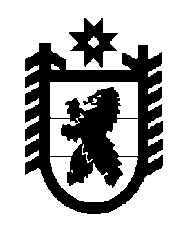 Российская Федерация Республика Карелия    РАСПОРЯЖЕНИЕГЛАВЫ РЕСПУБЛИКИ КАРЕЛИЯВнести в приложение к распоряжению Главы Республики Карелия 
от 30 июля 2014 года № 259-р (Собрание законодательства Республики Карелия, 2014, № 7, ст. 1280) изменение, изложив пункт 15 в следующей редакции:            Глава Республики  Карелия                                                             А.П. Худилайненг. Петрозаводск20 января 2015 года № 11-р«15.Сегежский муниципальный районЗайцева Анна Львовна».